Договор ___/__     г. С-Петербург                                                                         	                                «__»            2017  г.ООО "ГРУППА КОМПАНИЙ ЗДОРОВЬЕ ЖИВОТНЫХ" (далее - "Исполнитель") в лице генерального директора Щепеткиной Светланы Владимировны, действующего на основании Устава, с одной стороны,  и _______________________________________________ (далее "Заказчик"), в лице ______________________________________, действующего на основании _____________________, с другой стороны, заключили настоящий Договор о нижеследующем:ПРЕДМЕТ ДОГОВОРА1.1. Заказчик поручает, и Исполнитель принимает на себя обязательство по организации и проведению семинара «ЗДОРОВЬЕ ЛОШАДИ».1.2.Дата проведения семинара: 24, 25 и 26 августа 2017 г.1.3.Количество участников Заказчика - 1.4.Место проведения семинара: Конгрессно-выставочный центр ЭКСПОФОРУМ  павильон  Н, Россия, Санкт-Петербург,  Петербургское шоссе, 64/1, ветеринарная клиника КСК «Александрова дача»: Санкт-Петербург, г. Павловск, ул. Александра Матросова, 1А.1.5.Время проведения семинара: 10.00-18.002. СТОИМОСТЬ РАБОТЫ И ПОРЯДОК РАСЧЕТОВ2.1. Стоимость услуг по настоящему договору составляет _________ (___________________________тысяч) рублей, в т.ч. НДС 18% - ____________ рублей 00 копеек (______________________________________).2.2. Оплата производится в виде 100 % авансового платежа банковским переводом в российских рублях.2.3. Счет Исполнителя оплачивается Заказчиком в течение 5 дней со дня получения.3. ПОРЯДОК СДАЧИ И ПРИЕМКИ РАБОТ3.1. При завершении оказания услуг Исполнитель предоставляет Заказчику акт сдачи-приемки выполненных услуг.3.2. Заказчик в течение 10 дней со дня получения акта сдачи-приемки оказанных услуг настоящего договора, обязан направить Исполнителю подписанный акт сдачи-приемки о выполненных услугах.3.3. В случае мотивированного отказа Заказчика от подписания акта, сторонами составляется двухсторонний акт с перечнем необходимых доработок, сроков их выполнения.4. ПРАВА И ОБЯЗАННОСТИ СТОРОН: 4.1. Обязанности Исполнителя:       4.1.1. Своевременно и качественно оказать услуги, указанные в п. 1.1 данного Договора.       4.1.2. Исполнитель обязуется организовать заочное участие Заказчика.       4.1.2. При возникновении обстоятельств, которые препятствуют выполнению обязательств по Договору,  своевременно уведомить об этом Заказчика. 4.2. Обязанности Заказчика:       4.2.1. Своевременно оплатить услуги в соответствии с п. 2 данного Договора.       4.2.2. В течение 10 дней после проведения семинара подписать акт сдачи-приемки оказанных услуг.5. ОТВЕТСТВЕННОСТЬ СТОРОН5.1. За невыполнение или ненадлежащее выполнение обязательств по настоящему договору Исполнитель и Заказчик несут имущественную ответственность в соответствии с действующим законодательством РФ.6. ПРОЧИЕ УСЛОВИЯ6.1. Условия соблюдения прав сторон на оказываемые услуги: оказание услуг третьей стороне разрешена только с письменного согласия, утвержденного руководителями сторон.6.2. Другие условия по усмотрению сторон: расходы, не связанные с исполнением данного Договора (командировочные расходы Заказчика, транспорт к месту проведения семинара и др. оплачивает Заказчик).7. СРОК ДЕЙСТВИЯ ДОГОВОРА 7.1. Настоящий договор вступает в силу с момента его подписания и действует до «31» декабря  2017 г.	Настоящий договор составлен в двух экземплярах, имеющих одинаковую юридическую силу, один из которых находится у Заказчика, второй у Исполнителя.8. РЕКВИЗИТЫ И ПОДПИСИ СТОРОН:Исполнитель: 							Заказчик: 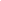 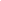 Генеральный директор	                                                         Генеральный директор  ООО «ЗДОРОВЬЕ ЖИВОТНЫХ» 			ОАО «Птицефабрика Ударник»Подпись______________/ Щепёткина С.В./                    Подпись______________/Чистяков Г.Н./От Исполнителя:Генеральный директор                                                                                     ООО «ЗДОРОВЬЕ ЖИВОТНЫХ»                                   _________________  С.В. Щепеткина                                                       М.П.                    _____________________                                         М.П.